			SERVIÇO PUBLICO FEDERAL			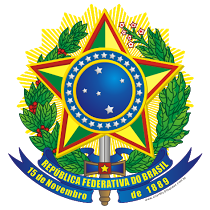 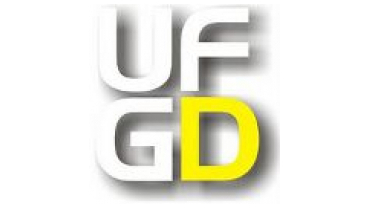 	MINISTÉRIO DA EDUCAÇÃOUNIVERSIDADE FEDERAL DA GRANDE DOURADOSFACULDADE DE EDUCAÇÃO – FAEDREQUERIMENTO Dourados-MS,_____ de _________________ de 202___.Assinatura do acadêmico Nome:Curso:                                                                                     RGA:E- mail:                                                                                    Celular:Requer:(   ) Solicitação de oferta de disciplina em período especial (verão ou inverno) para integralização curricular. Regulamento Geral dos Cursos de Graduação da UFGD: Art. 95.(   ) Quebra automática de pré-requisito. Regulamento Geral dos Cursos de Graduação da UFGD: Art.37.(   ) Quebra de pré-requisito.(  ) Aproveitamento de carga horária complementar como eletiva. (Solicitar via sistema/ anexar a este formulário o certificado/ declaração) - Resolução n° 54, de 03 de junho de 2013 do COUNI/UFGD: Art.14Justificativa do requerente (obrigatória):